PielikumsMikas 1, Staiceles pagasts, kadastra apzīmējums 6637 003 0082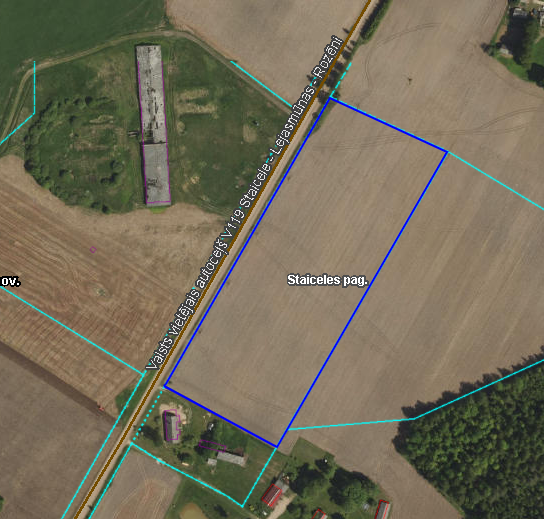 Iznomājamā zemes vienības daļa